St Oswald's Catholic Primary School						       St Oswald’s Catholic Community:Headteacher - Mrs B Wood							       With Christ at the centre of ourChapel Lane								       community, our mission is to live, Longton									       love and learn as Jesus taught us.Preston PR4 5EBEmail head@longton-st-oswalds.lancs.sch.uk					       Tel: 01772 613402        bursar@longton-st-oswalds.lancs.sch.uk				       The NewsletterAutumn term no. 13 – 8th December 2022 Follow us on twitter @StOswaldsCPSPLEASE READ!Dear Parents/Carers,Update on Scarlet Fever and iGAS (invasive group A streptococcus):Please find attached letter from UK Health Security Agency that we have been asked to share with Parents & Carers. This letter informs you about the increase of scarlet fever and signs, symptoms and actions to be taken if you think that you or your child might have scarlet fever. Children with suspected scarlet fever should not attend school until 24 hours after starting appropriate antibiotic treatment for scarlet fever. Whilst scarlet fever is circulating, it is especially important that any children with chickenpox stay off school until all their blisters have dried over which is at least 5 days after they have first appeared. Up-date since the last newsletter: Children and staff enjoyed dressing up and taking part in the Santa Dash on Friday. Any last minute sponsor forms and money, please send in asap. Thank you!Huge congratulations to the Football Team who played in the South Ribble Football Finals at Priory Academy on Tuesday. The team came 2nd place (just 1 point difference!) and are through to the County Finals in  Blackpool in January. Super teamwork!Very proud of every pupil in Reception, Year 1 and Year 2 for their magnificent performance of ‘Shine Star Shine’.  It was a joy to watch! We have filmed the performance and uploaded it to St Oswald’s TV which you can access from our website. Thank you for all your kind donations, we raised an amazing total of £244.00. Y6 School Council will nominate a charity of their choice to receive the money.Coming up:Monday 12th December:Carol singing at Ashwood Court – The choir will be singing at Ashwood Court residential home for the elderly onMonday morning at 11am  (letter issued to choir members 7th December).Music Showcase for R, Y1 and Y2 - 2.40pm. Parents invited to come along to find out how music is taught to all our Infant pupils.Mon 12th – Thurs 15th Dec:	Cake Sale! Due to popular demand, Mrs Nowak has very kindly extended the PTFA Cake Sale across 4 days! Cakes will be for sale on the playground each day at 3.15pm.Wednesday 14th December:Grand Christmas Post Day! Today is the day that children can bring their Christmas cards to school for their friends if they wish.Christmas Lunch. If you wish for your child to have the Christmas Lunch provided by the kitchen, please return the slip on Newsletter No.10. Last day to order is TOMORROW Friday 9th December. Christmas Jumper Day! Children can replace their school jumper or cardigan for a Christmas jumper or make their school jumper look Christmassy! A donation of £1 will be collected at the gate on the day. All proceeds towards Save the Children Fund.Carol Singing 2022. Each of the Infant Classes will be performing a couple of carols on the playground at 3pm so you can come along and enjoy a bit of festive cheer with us. The choir will also be singing. The PTFA will be running a festive cake stall too! Thursday 15th December: Christingle Service - Y6 will be leading the Christingle Service in church 2.15pm. Everyone invited.Carol Singing 2022- Each of the Junior Classes will be performing a couple of carols on the playground at 3pm. The Choir will perform too. We will be opening the gates at 3pm so you can enjoy a bit of festive cheer with us. The PTFA will be running a festive Cake Stall too!School closes at 1.30pm on Friday 16th December 2022 and we re-open on Wednesday 4th January 2023.Don’t forget:Christmas Raffle: If anyone has any unsold raffle tickets at home, please return to school as we have people waiting to buy more books! All ticket stubs and money to school by Tuesday 13th December, thank you! The Grand Christmas Draw will take place on Thursday 15th December at 3pm. We are still looking for donations to make exciting Christmas Hampers in particular bottles of wine or unwanted unopened bottles of spirits that you may have at home, boxes of biscuits etc. Please send your donation in to the School Office by Friday 9th December.School Calendar 2023: St Oswald’s School Calendars are available to buy from the school office and will also be available to buy at the Bingo Night and cake sales on the playground.Cost of calendars: £6.00 1 calendar, £11.00 2 calendars and £15.00 3 calendars.Amazon Smile: Amazon Smile will donate a percentage of any purchases made on Amazon to the school. Please find QR code attached which you can scan to your phone and follow the link to Amazon. Thank you. Dogs on the Playground:It has been brought to my attention that dogs have been brought onto the playground. It states very clearly in our prospectus that this is not standard procedure.“Please note that dogs are not permitted on the playground due to Health and Safety reasons.   Please also note that St Oswald’s school buildings and grounds are no-smoking areas, this includes the use of e-cigarettes.  Thank you for helping to keep St Oswald’s a safe place to be”.Height and Weight Checks for children in Reception and Year 6:The School Nursing Team will be in school on Thursday 5th January to carry out height and weight checks for Reception and Y6 children. A letter will be sent home today with your child today explaining about the checks and how the data will be used.  This is an OPT-OUT programme. If you do not want your child’s height and weight to be checked, please let the School Nursing Team know before Wednesday 4th January using the team contact details listed below and at the top of the letter to ensure your child is opted out in time. Children will not be made to take part on the day if they do not want to.email: VCL.019.SinglePointofAccess2@nhs.netHealth Needs Assessment Questionnaire for children in Year 6:As part of the School Health Needs Assessment Programme, children in Year 6 will be completing an online questionnaire in school on Thursday 5th January. A letter will be sent home with your child today explaining details about the questionnaire and how the data will be used.  This is an OPT-OUT programme.  If you do not wish for your child to complete the questionnaire or you would like to speak to your school nursing team please contact them on 0300 247 0040 Option 1 - Preston and Central area. Thank you.And finally…We heard the sad news that Vi Bewley died last week. Mrs Bewley was one of our Reading Volunteers for many, many years before the Pandemic came along. She shared her love of reading with so many children; sending our love and prayers to her family at this time. As always, please do not hesitate to get in touch with school if you have any queries. We will always do our best to help.Yours sincerelyB WoodHeadteacher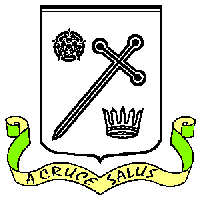 